ДЕПАРТАМЕНТ ПО ОХРАНЕ ОБЪЕКТОВ ЖИВОТНОГО МИРА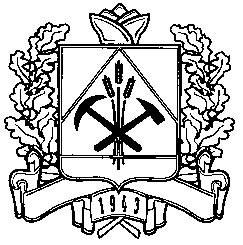 КЕМЕРОВСКОЙ ОБЛАСТИ. Кемерово, Кузнецкий проспект, д. 22а  тел. 36-46-71, Е-mail: depozm@mail.ru________________________________________________________________________________________________ПРИКАЗОт « 12 » июля 2019 г.                                                                    № 54 г. КемеровоО создании комиссии по определению границ рыболовных участковна территории Кемеровской областиВ соответствии с Федеральным законом от 20.12.2004 №166-ФЗ «О рыболовстве и сохранении водных биологических ресурсов» и постановлением Правительства Российской Федерации от 14.06.2018  №681 «Об утверждении Правил определения границ рыболовных участков»ПРИКАЗЫВАЮ:1. Создать комиссию по определению границ рыболовных участков на территории Кемеровской области, и утвердить её состав в соответствии с приложением №1 к настоящему приказу.2. Утвердить Положение о комиссии по определению границ рыболовных участков на территории Кемеровской области в соответствии с приложением № 2 к настоящему приказу.3. Признать утратившими силу следующие приказы департамента по охране объектов животного мира Кемеровской области:- от 24.02.2011 № 9 «О комиссии по определению границ рыбопромысловых участков на территории Кемеровской области», - от 30.05.2013 № 54 «О внесении изменений в приказ департамента от 24.02.2011 № 9 «О комиссии по определению границ рыбопромысловых участков на территории Кемеровской области»,- от 06.11.2015 № 103 «О внесении изменений в приказ департамента от 24.02.2011 № 9 «О комиссии по определению границ рыбопромысловых участков на территории Кемеровской области»,- от 22.07.2016 № 53 «О внесении изменений в приказ департамента от 24.02.2011 № 9 «О комиссии по определению границ рыбопромысловых участков на территории Кемеровской области»,- от 25.04.2017 № 26 «О внесении изменений в приказ департамента от 24.02.2011 № 9 «О комиссии по определению границ рыбопромысловых участков на территории Кемеровской области»,- от 15.11.2017 № 107 «О внесении изменений в приказ департамента от 24.02.2011 № 9 «О комиссии по определению границ рыбопромысловых участков на территории Кемеровской области».4. Обеспечить размещение настоящего приказа на сайте «Электронный бюллетень Коллегии Администрации Кемеровской области» и на официальном сайте департамента по охране объектов животного мира Кемеровской области        5. Контроль за исполнением настоящего приказа оставляю за собой. Начальник департамента                                                                                  Е.В. БойкоПриложение №1к приказу начальника департамента по охране                                                                                       объектов животного мира  Кемеровской областиот «__» ________2019 г. №_________Состав комиссии по определению границ рыболовных участков Кемеровской области.Приложение №2к приказу начальника департамента по охране                                                                                      объектов животного мира Кемеровской области от «__» ________2019 г. №_________Положение о комиссии по определению границ рыболовных участков на территории Кемеровской области1. Общие положения   1.1. Настоящее Положение устанавливает порядок деятельности комиссии по определению границ рыболовных участков на территории Кемеровской области (далее - Комиссия), включающих в себя акватории водных объектов рыбохозяйственного значения или их частей для организации и осуществления любительского и промышленного  рыболовства. 1.2. В своей деятельности Комиссия руководствуется Конституцией Российской Федерации, федеральными законами, указами и распоряжениями Президента Российской Федерации, постановлениями и распоряжениями Правительства Российской Федерации, нормативными правовыми актами федеральных органов исполнительной власти, нормативными правовыми актами Кемеровской области, а также настоящим Положением.1.3. Состав комиссии утверждается приказом начальника департамента по охране объектов животного мира Кемеровской области в соответствии с постановлением Правительства Российской Федерации от 14.06.2018 № 681 «Об утверждении Правил определения границ рыболовных участков» (далее постановление Правительства)2. Основные цели и задачи комиссии2.1. Основной целью Комиссии является подготовка предложений Коллегии Администрации Кемеровской области в виде проекта нормативного правового акта об определении границ рыболовных участков на территории Кемеровской области.2.2. Основными задачами Комиссии являются:- организация подготовки исходных данных, необходимых для определения границ рыболовных участков и формирования перечня рыболовных участков Кемеровской области (далее - перечень);- определение границ рыболовных участков на территории Кемеровской области в соответствии с постановлением Правительства. 2.3. Комиссия в пределах своих полномочий вправе заслушивать представителей иных территориальных органов и привлекать в качестве экспертов федеральных органов исполнительной власти, органов исполнительной власти Кемеровской области, органов местного самоуправления, общественных объединений, юридических лиц (ассоциаций и союзов) и научных организаций, а также представителей рыбохозяйственных организаций по вопросам, касающимся определения границ рыболовных  участков.3. Организация деятельности комиссии 3.1. Формой деятельности Комиссии являются заседания, которые проводятся по мере необходимости. 3.2. Непосредственное руководство Комиссией осуществляет председатель, а в его отсутствие - заместитель председателя Комиссии. 3.3. Все члены Комиссии обладают равными правами при обсуждении рассматриваемых на ее заседаниях вопросов. Заседание комиссии считается правомочным, если на нем присутствует не менее 50% от общего состава Комиссии. В случае отсутствия на заседании члена Комиссии по уважительным причинам допускается представление его интересов через представителя, обладающего правом принимать участие в обсуждении вопросов и голосовании, при наличии надлежащим образом оформленных полномочий. Решение Комиссии принимается простым большинством голосов при открытом голосовании присутствующих на заседании членов Комиссии и считается принятым, если за него проголосовало более половины ее членов, присутствующих на заседании Комиссии. В случае равенства голосов голос председательствующего на заседании Комиссии является решающим.  3.4. Все решения комиссии принимаются в течение одного рабочего дня, оформляются протоколом, который подписывается председателем и секретарем Комиссии. Ведение протокола заседания Комиссии возлагается на секретаря Комиссии. При несогласии с принятым решением член Комиссии вправе изложить в письменной форме свое особое мнение, которое подлежит обязательному приобщению к протоколу заседания Комиссии.3.5. По результатам определения границ рыболовных участков подготавливаются следующие материалы:- географические карты и (или) схемы водных объектов с нанесенными границами рыболовных участков;- список водных объектов рыбохозяйственного значения (или их частей) с указанием границ;- в случае необходимости - научные обоснования;- протокол Комиссии.Указанные материалы в обязательном порядке используются при формировании перечня рыболовных участков на территории Кемеровской области.3.6. Материалы заседаний Комиссии хранятся в департаменте. Копии протоколов заседаний рассылаются всем членам Комиссии в течение пяти рабочих дней с момента подписания.3.7. Секретарь Комиссии отвечает за подготовку материалов к заседанию, информационно-справочное обеспечение и связь между членами Комиссии, организует выполнение решений Комиссии.3.8. Каждый член Комиссии извещается о планируемом заседании не позднее чем за 3 дня до его проведения.3.9. Протокол Комиссии и иные материалы, определенные постановлением Правительства являются основанием для формирования и утверждения Коллегией Администрации Кемеровской области границ рыболовных участков на территории Кемеровской области.3.10. Организационно-техническое обеспечение деятельности Комиссии осуществляет департамент по охране объектов животного мира Кемеровской области.БойкоЕвгений ВасильевичАлибаев Аскар Кабдылович- начальник департамента по охране объектов животного мира Кемеровской области, председатель комиссии- заместитель начальника департамента по охране объектов животного мира Кемеровской области, заместитель председателя комиссииШевелеваОксана Николаевна- старший государственный инспектор департамента по охране объектов животного мира Кемеровской области, секретарь комиссииМусохрановНиколай Николаевич- начальник Кемеровского отдела государственного контроля, надзора и охраны водных биоресурсов и среды их обитания Верхнеобского территориального управления  Федерального агентства по рыболовству  (по согласованию)Кислухин Дмитрий Владимирович- главный консультант отдела животноводства департамента сельского хозяйства и перерабатывающей промышленности Кемеровской областиЖиваеваЛюдмила Александровна- главный специалист - юрисконсультдепартамента сельского хозяйства и перерабатывающей промышленности  Кемеровской областиВертков Денис Николаевич- председатель ООО «Весна» (по согласованию)Ефанов Алексей ГеннадьевичТимченко Евгения СергеевнаСкалон
Николай ВасильевичДеменчук Ярослав АндреевичАзаров Александр НиколаевичХорошавин                       Игорь ВладимировичПредставители органов местного самоуправления муниципальных образований Кемеровской области, общественных объединений, объединений юридических лиц (ассоциаций и союзов) и научных организаций - начальник Кемеровского областного отдела по рыболовству и сохранению водных биологических ресурсов ФГБУ «Главрыбвод» (по согласованию)                               - директор ГКУ КО «Дирекция особо охраняемых природных территорий Кемеровской области»- заведующий кафедрой зоологии и экологии федерального государственного бюджетного образовательного учреждения высшего профессионального образования "Кемеровский государственный университет", доктор педагогических наук (по согласованию) - председатель правления Кемеровская областная общественная организация «Охотничье общество «Мурюкское» - начальник отдела геодезии и картографии Финансового управления Россреестра по Кемеровской области- ведущий специалист-эксперт отдела экологического надзора Управления Росприроднадзора по Кемеровской областипо приглашению начальника департамента (по согласованию) 